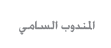 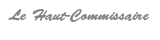 بـــــــــلاغ صحـــــــــــفي      تنظيم دورة تدريبية إقليمية حول قياس جودة البيانات الإحصائيةتستضيف المندوبية السامية للتخطيط، في إطار البرنامج الأورومتوسطي للتعاون الإحصائي MEDSTAT-III، ممثلين عن الأجهزة الإحصائية بالجزائر وتونس ولبنان للمشاركة في دورة تدريبية حول قياس جودة البيانات الإحصائية، وذلك من 27 إلى 29 نونبر 2012.وتهدف هذه الدورة إلى تعريف المشاركين بأحدث المرجعيات والمناهج لقياس جودة البيانات الإحصائية سواء المنتجة عبر البحوث الإحصائية أو عبر المصادر الإدارية. كما تشكل مناسبة لتبادل التجارب والممارسات الجيدة في مجال الإنتاج الإحصائي وسبل تحسين جودته.                                                                                             أحمد الحليمي علمي                                                                                                      المندوب السامي للتخطيط